حضرات السادة والسيدات،ت‍حية طيبة وبعد،يسعدني أن أدعوكم إلى حضور اجتماع ل‍جنة الدراسات 9 (الشبكات الكبلية والتلفزيونية عريضة النطاق) التي ستجتمع في بيجين، الصين، في الفترة 17-10 يونيو 2015، وذلك بدعوة كري‍مة من أكادي‍مية علوم الإذاعة، SAPPRFT، الصين.وأود إفادتكم بأن الاجتماع سيُفتتح في الساعة 0930 من اليوم الأول. وسيبدأ تسجيل ال‍مشاركين في الساعة 0830. وستتاح في مكان الاجتماع التفاصيل ال‍متعلقة بقاعات الاجتماع وي‍مكنكم ال‍حصول عليها من مكتب التسجيل. وترد معلومات عامة عن الاجتماع في الملحق A، بينما ترد معلومات عملية أخرى في الملحق B.يرد في الملحقين E وF على التوالي مشروع جدول أعمال الاجتماع ومشروع جدوله الزمني اللذان أُعدا بالاتفاق مع رئيس ل‍جنة الدراسات (السيد آرثر ويبستر، الولايات ال‍متحدة الأمريكية) وفريق إدارتها.وي‍مكن تنظيم معرض خلال أول يومين من اجتماع ل‍جنة الدراسات 9. وتود ال‍جهة ال‍مضيفة دعوة خبراء اللجنة إلى عرض البحوث ال‍حديثة في م‍جال عمل التقييس الذي تضطلع به اللجنة، م‍ما سيشكل أه‍مية لعمل اللجنة في ال‍مستقبل ويدفعه قدماً. ونظراً إلى ال‍مساحة ال‍محدودة ال‍متاحة، لن يُقبل سوى عدد م‍حدود من الطلبات ال‍مقدمة ب‍حسب تاريخ ورودها. ويرجى من مقدمي الطلبات استكمال الاستمارة الواردة في الملحق D وإرسالها إلى ال‍جهة ال‍مضيفة إلى العنوان: gebing@abs.ac.cn، في أقرب وقت م‍مكن قبل 10 أبريل 2015.أت‍منى لكم اجتماعاً مثمراً وم‍متعاً.وتفضلوا بقبول فائق التقدير والاحترام.تشيساب لي
مدير مكتب تقييس الاتصالاتالملحقات: 6ال‍ملحـق Aتقديم المساهماتالموعد النهائي لتقديم المساهمات: ينبغي تقدي‍م ال‍مساه‍مات قبل الاجتماع بفترة لا تقل عن اثني عشر (12) يوماً تقوي‍مياً. وستنشر هذه ال‍مساه‍مات في ال‍موقع الإلكتروني للجنة الدراسات 9 ولذلك لا بد أن يتسلمها مكتب تقييس الاتصالات في موعد لا يتجاوز 28 مايو 2015. وال‍مساه‍مات التي يتلقاها ال‍مكتب قبل بدء الاجتماع بشهرين على الأقل ي‍مكن ترج‍متها حسب الطلب.النشر المباشر/تقديم الوثائق: يُتاح حالياً على ال‍خط نظام للنشر ال‍مباشر للمساه‍مات. ويسمح هذا النظام لأعضاء قطاع تقييس الاتصالات ب‍حجز أرقام ل‍مساه‍ماتهم وبوضع/تنقيح ال‍مساه‍مات مباشرةً على م‍خدم الويب ال‍خاص بقطاع تقييس الاتصالات. وي‍مكن الاطلاع على مزيد من ال‍معلومات وال‍مبادئ التوجيهية بشأن نظام النشر ال‍مباشر في العنوان التالي: http://itu.int/net/ITU-T/ddp/.النماذج المعيارية: يُرجى استعمال م‍جموعة النماذج ال‍معيارية ال‍متاحة لكم لإعداد وثائقكم. وي‍مكن ال‍حصول على هذه النماذج من كل موقع إلكتروني من مواقع ل‍جان دراسات قطاع تقييس الاتصالات ت‍حت العنوان "موارد للمندوبين" (http://itu.int/ITU-T/studygroups/templates). وينبغي أن تتضمن صفحة غلاف ج‍ميع الوثائق اسم الشخص الذي ي‍مكن الاتصال به بشأن ال‍مساه‍مة وأرقام الفاكس والهاتف وعنوان البريد الإلكتروني.أساليب العمل والمرافق المتاحةالترجمة الشفوية: سيجري هذا الاجتماع باللغة الإنكليزية فقط وفقاً لما اتفق عليه فريق إدارة ل‍جنة الدراسات 9 لقطاع تقييس الاتصالات.عقد الاجتماعات بدون استخدام الورق: سيدار الاجتماع بدون استخدام الورق.الشبكة المحلية اللاسلكية: يتاح للمندوبين استخدام مرافق الشبكة ال‍محلية اللاسلكية في مكان الاجتماع. وتوجد أيضاً معلومات تفصيلية في البند 6 من الملحق B.الطابعات: ستتاح طابعات للمندوبين في مكان ال‍حدث.التسجيل والمنحالتسجيل: لتمكين مكتب تقييس الاتصالات وال‍جهة ال‍مضيفة من ات‍خاذ الترتيبات الضرورية، يرجى إرسال قائمة الأشخاص الذين سيمثلون إدارتكم أو عضو القطاع أو ال‍منتسب أو ال‍مؤسسة الأكادي‍مية أو ال‍منظمة الإقليمية و/أو الدولية أو أي كيان آخر، عن طريق البريد العادي أو الفاكس (+41 22 730 5853) أو البريد الإلكتروني (tsbreg@itu.int) وذلك  في موعد لا يتجاوز 15 أبريل 2015.ويُرجى من الإدارات أيضاً أن تبين اسم رئيس وفدها (ونائب الرئيس إن أمكن).يرجى ملاحظة أن التسجيل المسبق للمشاركين في اجتماعات قطاع تقييس الاتصالات يجري على الخط من خلال الموقع الإلكتروني لقطاع تقييس الاتصالات: (http://www.itu.int/en/ITU-T/studygroups/2013-2016/09/Pages/default.aspx).المنح: يسرّنا أن نعلمكم أن كل إدارة ي‍مكنها ال‍حصول على منحتين جزئيتين تبعاً للتمويل ال‍متاح، وذلك لتيسير ال‍مشاركة من أقل البلدان ن‍مواً ومن البلدان النامية ذات الدخل ال‍منخفض (http://itu.int/en/ITU-T/info/Pages/resources.aspx). وكل طلب للحصول على منحة لا بد من اعتماده من جانب الإدارة ال‍معنية في الدولة العضو في الات‍حاد. وي‍جب إرسال كل طلب للحصول على منحة (يُرجى استخدام الاستمارة 1 ال‍مرفقة) إلى الات‍حاد في موعد أقصاه 29 أبريل 2015. ويُرجى ملاحظة أن قرار تقدي‍م منحة يتوقف على معايير منها: ال‍ميزانية ال‍متاحة لدى مكتب تقييس الاتصالات؛ وال‍مساه‍مات ال‍مقدمة من مقدم الطلب إلى الاجتماع؛ والتوزيع ال‍منصف بين البلدان وال‍مناطق؛ والتوازن بين ال‍جنسين.التأشيرة: وللتمكن من الدخول إلى الصين، قد ت‍حتاجون إلى رسالة دعوة من ال‍جهة ال‍مضيفة (SAPPRFT) لتقدي‍مها إلى السفارة/القنصلية الصينية في ال‍منطقة التي توجدون فيها من أجل ال‍حصول على التأشيرة (انظر الملحق C فيما يتعلق برسالة الدعوة). وي‍جب طلب التأشيرة وال‍حصول عليها من ال‍مكتب (السفارة أو القنصلية) الذي ي‍مثل الصين في بلدكم، أو من أقرب مكتب من بلد ال‍مغادرة في حالة عدم وجود مثل هذا ال‍مكتب في بلدكم. وأرجو أن تعلموا أن ال‍موافقة على تأشيرة الدخول قد تستغرق وقتاً طويلاً، ولذلك أرجو التكرم بتقدي‍م طلب التأشيرة في أقرب وقت م‍مكن.أهم المواعيد النهائية (قبل الاجتماع)ANNEX BPRACTICAL INFORMATIONMeeting VenueMerchantel Hotel, No.2 Xibianmen Outer Street, Xicheng District, Beijing, China.http://www.cytshotels.com/gdgj/merchantel/index.shtml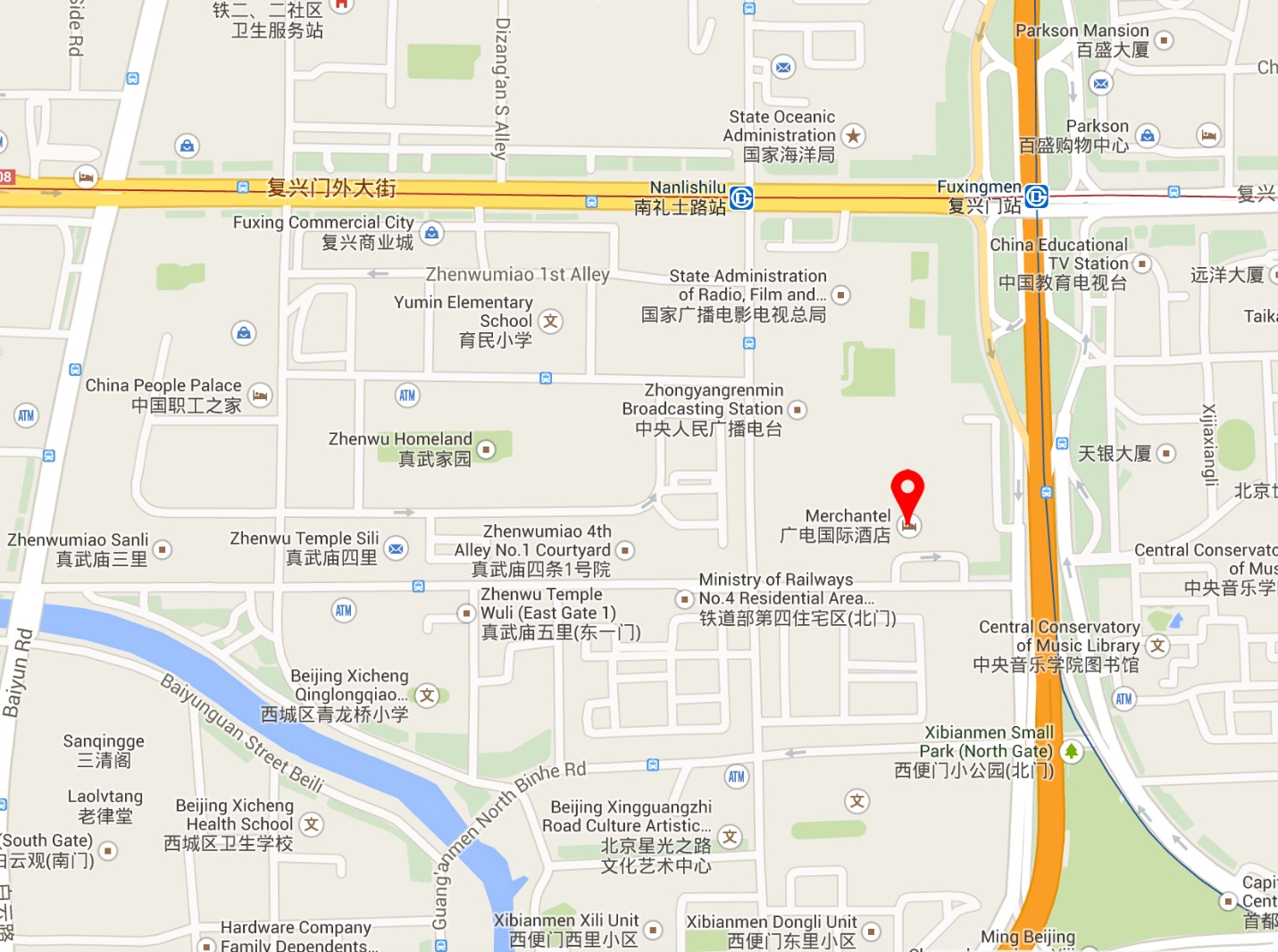 Transportation and site informationTransportation:About 34.2KM from Beijing Capital International Airport, Beijing. Taxi about 110RMB.Passports and VisasAll foreign visitors entering China must have a valid passport. Visitors from countries whose citizens require a visa should at the earliest time and well in advance of travel apply for a visa at a Chinese Embassy or consulate. The following provides information relating to entry into China.For an invitation letter, please see Annex C.Climate – during JuneMonthly Average values of the temperature and precipitation in Beijing, China are given in the table below:http://en.weather.com.cn/weather/101010100.shtml HotelsVENUE: Merchantel Hotel, No.2 Xibianmen Outer Street, Xicheng District, Beijinghttp://www.cytshotels.com/gdgj/merchantel/index.shtml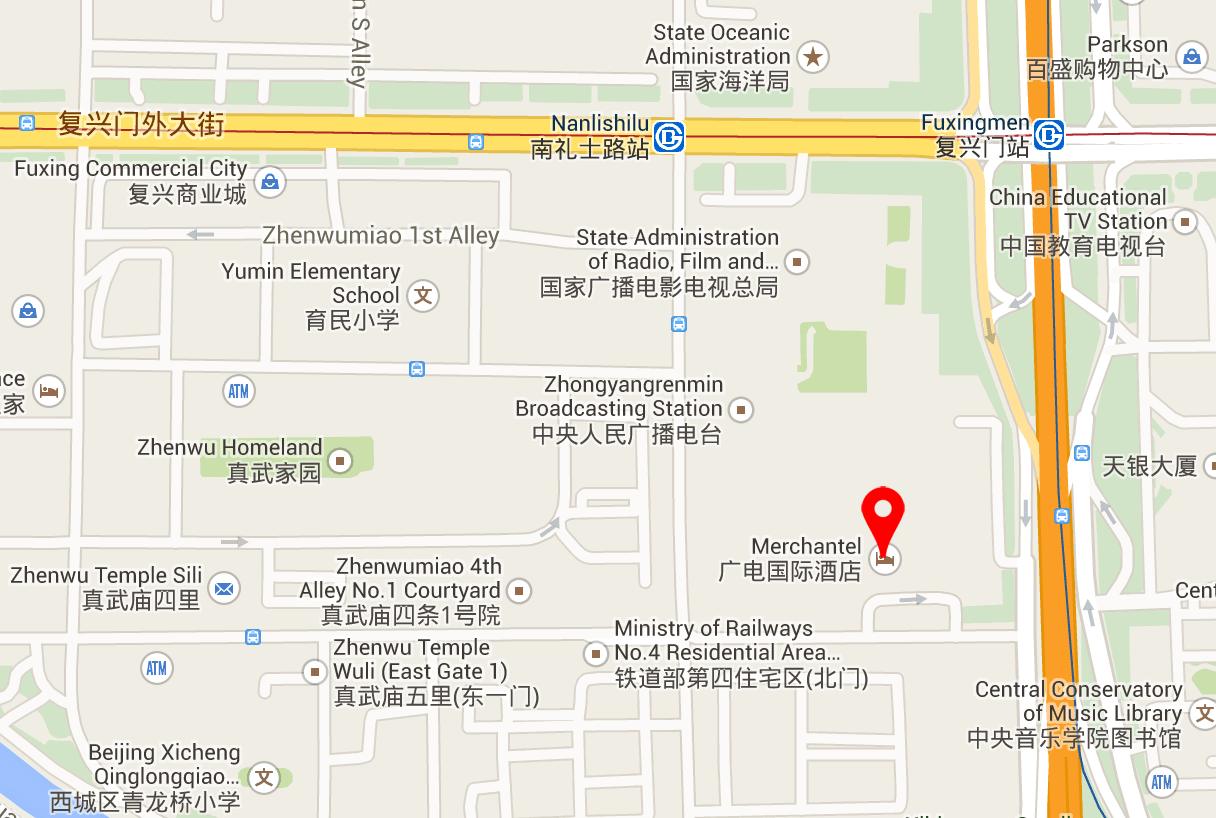 Other hotels close to the venue:InterContinental Beijing Financial Street Hotel, No.11 Financial Street, Xicheng District, Beijinghttp://www.ihg.com/intercontinental/hotels/gb/en/beijing/pegha/hoteldetail  The Westin Beijing Financial Street, 9B Financial Street, XiCheng District, Beijing,http://www.starwoodhotels.com/westin/property/overview/index.html?propertyID=1704&language=en_US&localeCode=en_USThe way to the meeting venue from “InterContinental Beijing Financial Street Hotel” and “The Westin Beijing Financial Street Hotel”: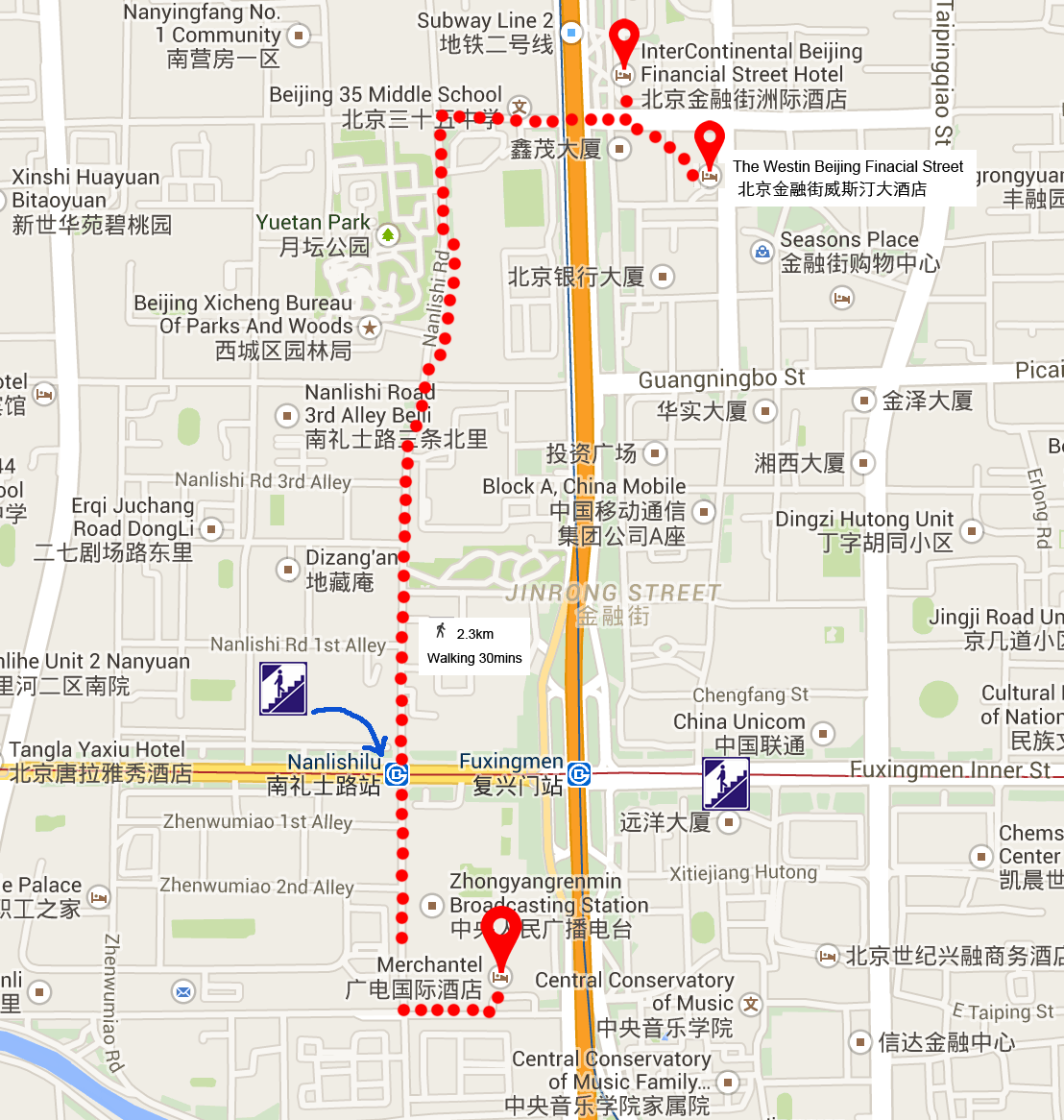 China People Palace, No.1 Zhenwumiao Street, Xicheng District, Beijinghttp://www.zgzgzj.com/introduce_en-us.phpThe way to the meetings venue from “China People Palace hotel”: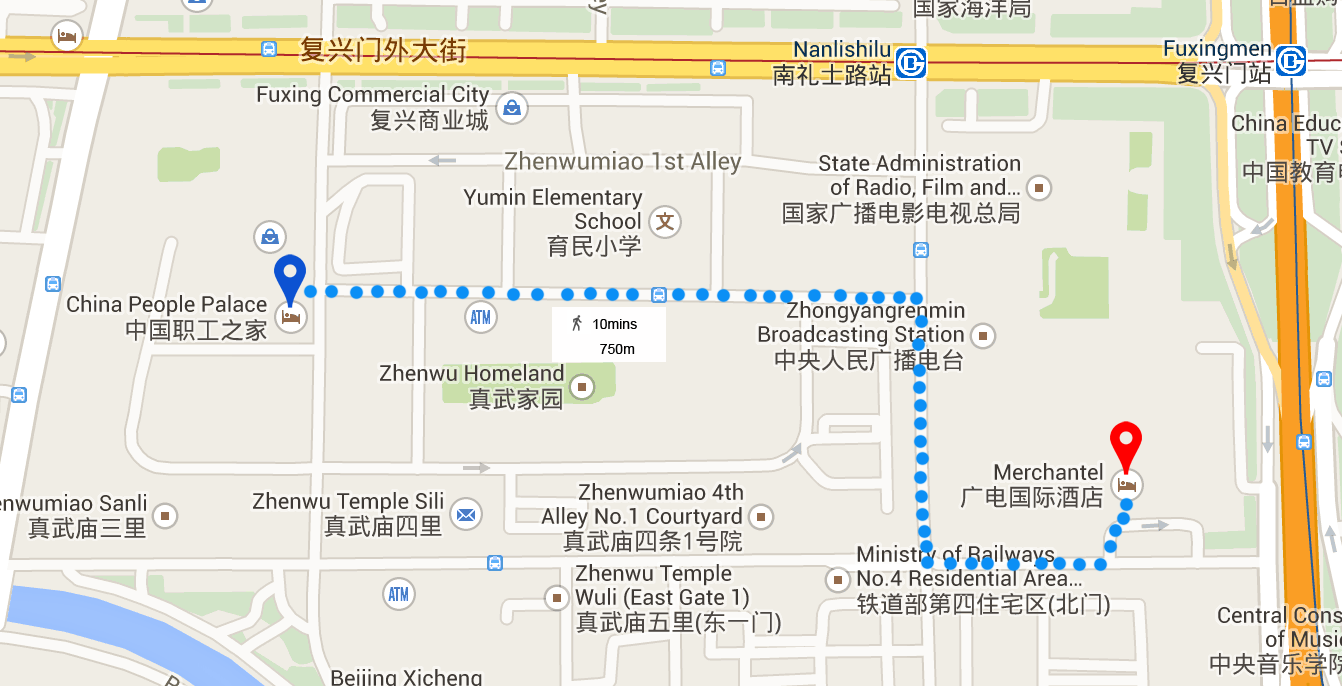 Internet access and wireless coverageAll meeting rooms will have a wireless network with access to the Internet. Every guest room offers a high-speed Internet access for free. The access to Internet will be granted using the LAN technologies listed below:Wireless via WiFi: IEEE 802.11a/n on 5.2 GHz and 802.11g/n on 2.4 GHz.Technical assistanceIn case you have any technical problem at the venue (e.g. connecting to internet, finding meeting rooms etc.) please contact for help:Bing Ge, +86 13901281949, gebing@abs.ac.cnBo Li, +86 13811931714, libo@abs.ac.cnElectricityThe electricity in China is generally 220V, 50HZ. . Please make sure you have the proper adapter. Chinese standard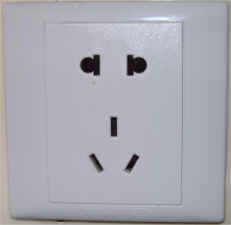 Such a socket is common in China, Australia, New Zealand and many other countries.Useful informationCurrency exchangeThe currency in China is the RMB Yuan (￥); please check the currency exchange rate in the local bank system or use the following link as a reference: http://www.xe.com/Additional informationGeneral Information for stay in Beijing:Mobile phone: GSM and CDMA, WCDMA, TD-SCDMA, TD-LTE services provided by China Mobile, China Unicom and China Telecom.Currency: local currency RMB Yuan (￥), the exchange rate of US$ and RMB is around 6.2.Tipping: Tipping is not necessary.Time Zone: GMT+8:00.Emergency Number: In case of emergency please dial 110.Sight Seeing: The Temple of Heaven, Mansion of Prince Gong, etc.For more information by http://english.visitbeijing.com.cn Contact personsBing Ge (gebing@abs.ac.cn)Jingfei Cui (cuijingfei@abs.ac.cn)Feng Ouyang (ouyangfeng@abs.ac.cn)Liyue Zhu (zhuliyue@abs.ac.cn)ANNEX CINVITATION LETTER REQUEST FORMAll foreign visitors entering China must have a valid passport. Visitors from countries whose citizens require a visa should at the earliest time and well in advance of travel apply for a visa at a Chinese Embassy or consulate. You may need a letter of invitation from the Chinese host, which you will need to present to the Chinese Embassy/Consulate in your area in order to obtain your visa. The visa must be requested as soon as possible and at least four (4) weeks before the start date of the meeting and obtained from the office (embassy or consulate) representing China in your country or, if there is no such office in your country, from the one that is closest to the country of departure. In order to obtain the invitation letter, please:Fill out the form belowProvide the electronic copy of your passport (the name, date of birth, nationality, passport number, valid date of passport, etc. must be seen clearly)Provide the electronic copy of previous Chinese visa and records (if you have been to China before)Send the info in a), b) and c) as email attachments to Bing Ge gebing@abs.ac.cn and Jingfei Cui cuijingfei@abs.ac.cn ; please mark as reference in the subject “Invitation letter request for ITU-T SG9 Plenary meetings”: (It is recommended to scan your passport page and email it to us so that it is discernible and can be used).(Please do not forget to attach a copy of your passport photograph page before sending.)In order to receive an invitation letter, your information should be provided to the host before 10 April 2015.FORM 1 - FELLOWSHIP REQUEST(to TSB Collective letter 3/9)ANNEX D Exhibitors’ Requirement Form(Note: Please complete and return to gebing@abs.ac.cn by 10 April 2015 to reserve a booth. Considering the limited space and options, all participants should provide their own computers and storage, and please keep them to a minimum.)ANNEX EDraft AgendaNote: Items 1 to 7 are expected to be addressed in the opening Plenary (10 June 2015) and items 8 to 18 are expected to be addressed in the closing Plenary (17 June 2015).ANNEX FDraft TimetableSG9 draft meeting plan (10-17 June 2015, Beijing, China)Session 1: 0930 – 1045;		Session 2: 1115-1230; 		Session 3: 1430-1545; 		Session 4: 1615-1730;_____________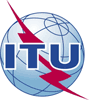 الاتحـاد الدولـي للاتصـالاتمكتب تقييس الاتصالات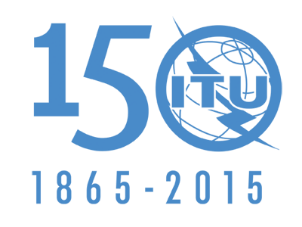 جنيف، 11 مارس 2015المرجع:TSB Collective letter 3/9إلى:-	إدارات الدول الأعضاء في الات‍حاد؛-	أعضاء قطاع تقييس الاتصالات في الات‍حاد؛-	ال‍منتسبين إلى قطاع تقييس الاتصالات ال‍مشاركين في أعمال ل‍جنة الدراسات 9؛-	الهيئات الأكادي‍مية ال‍منضمة إلى قطاع تقييس الاتصالاتإلى:-	إدارات الدول الأعضاء في الات‍حاد؛-	أعضاء قطاع تقييس الاتصالات في الات‍حاد؛-	ال‍منتسبين إلى قطاع تقييس الاتصالات ال‍مشاركين في أعمال ل‍جنة الدراسات 9؛-	الهيئات الأكادي‍مية ال‍منضمة إلى قطاع تقييس الاتصالاتالهاتف:+41 22 730 5858إلى:-	إدارات الدول الأعضاء في الات‍حاد؛-	أعضاء قطاع تقييس الاتصالات في الات‍حاد؛-	ال‍منتسبين إلى قطاع تقييس الاتصالات ال‍مشاركين في أعمال ل‍جنة الدراسات 9؛-	الهيئات الأكادي‍مية ال‍منضمة إلى قطاع تقييس الاتصالاتالفاكس:+41 22 730 5853إلى:-	إدارات الدول الأعضاء في الات‍حاد؛-	أعضاء قطاع تقييس الاتصالات في الات‍حاد؛-	ال‍منتسبين إلى قطاع تقييس الاتصالات ال‍مشاركين في أعمال ل‍جنة الدراسات 9؛-	الهيئات الأكادي‍مية ال‍منضمة إلى قطاع تقييس الاتصالاتالبريد الإلكتروني:tsbsg9@itu.intالموضوع:اجتماع لجنة الدراسات 9؛ بيجين، الصين، 17-10 يونيو 2015اجتماع لجنة الدراسات 9؛ بيجين، الصين، 17-10 يونيو 201510 أبريل 2015:-	تقدي‍م ال‍مساه‍مات ال‍مطلوب ترج‍متها10 أبريل 2015:-	طلبات ال‍حصول على رسالة دعم طلب التأشيرة10 أبريل 2015:-	تقدي‍م طلب ال‍مشاركة في ال‍معرض15 أبريل 2015:-	التسجيل ال‍مسبق29 أبريل 2015:-	طلبات ال‍حصول على منح28 مايو 2015:-	ال‍موعد النهائي لتقدي‍م ال‍مساه‍ماتJuneAverage Max Temperature30C / 86F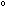 Average Minimum Temperature19C / 66FAverage Precipitation78 mmCompanyApplicant InformationMr               Miss      Ms               Mrs       Mr               Miss      Ms               Mrs       Applicant InformationDate of birth :Date of birth :Applicant InformationPlace of Issue:  Place of Issue:  Applicant InformationDate of Issue:Date of Issue:Date of Issue:Date of Expiry:Date of Expiry:Applicant InformationMarital Status:  Marital Status:  Marital Status:  Applicant InformationIf the country in which you'll obtain your visa is different from your nationality, please indicate it here:If the country in which you'll obtain your visa is different from your nationality, please indicate it here:If the country in which you'll obtain your visa is different from your nationality, please indicate it here:If the country in which you'll obtain your visa is different from your nationality, please indicate it here:If the country in which you'll obtain your visa is different from your nationality, please indicate it here:AddressTelephone Number:   Fax Number:   E-mail: Telephone Number:   Fax Number:   E-mail: Telephone Number:   Fax Number:   E-mail: Telephone Number:   Fax Number:   E-mail: Telephone Number:   Fax Number:   E-mail: NoteDate of arrive at ChinaDate of arrive at ChinaDate of departure from ChinaDate of departure from China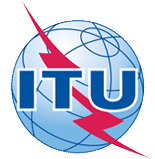 ITU-T Study Group 9 meetingBeijing, China, 10-17 June 2015ITU-T Study Group 9 meetingBeijing, China, 10-17 June 2015ITU-T Study Group 9 meetingBeijing, China, 10-17 June 2015ITU-T Study Group 9 meetingBeijing, China, 10-17 June 2015ITU-T Study Group 9 meetingBeijing, China, 10-17 June 2015ITU-T Study Group 9 meetingBeijing, China, 10-17 June 2015Please return to:Please return to:ITU Geneva (Switzerland)ITU Geneva (Switzerland)E-mail: 	bdtfellowships@itu.intTel:	+41 22 730 5227Fax:	+41 22 730 5778E-mail: 	bdtfellowships@itu.intTel:	+41 22 730 5227Fax:	+41 22 730 5778E-mail: 	bdtfellowships@itu.intTel:	+41 22 730 5227Fax:	+41 22 730 5778E-mail: 	bdtfellowships@itu.intTel:	+41 22 730 5227Fax:	+41 22 730 5778Request for one partial fellowship to be submitted before 29 April 2015Request for one partial fellowship to be submitted before 29 April 2015Request for one partial fellowship to be submitted before 29 April 2015Request for one partial fellowship to be submitted before 29 April 2015Request for one partial fellowship to be submitted before 29 April 2015Request for one partial fellowship to be submitted before 29 April 2015Request for one partial fellowship to be submitted before 29 April 2015Request for one partial fellowship to be submitted before 29 April 2015Participation of women is encouragedParticipation of women is encouragedParticipation of women is encouragedRegistration Confirmation I.D. No: ……………………………………………………………………………
(Note:  It is imperative for fellowship holders to pre-register via the online registration form at: http://www.itu.int/en/ITU-T/studygroups/2013-2016/09/Pages/default.aspx)Country: _____________________________________________________________________________________________Name of the Administration or Organization: ______________________________________________________Mr / Ms  _______________________________(family name)  	________________________________(given name)Title: _________________________________________________________________________________________________Registration Confirmation I.D. No: ……………………………………………………………………………
(Note:  It is imperative for fellowship holders to pre-register via the online registration form at: http://www.itu.int/en/ITU-T/studygroups/2013-2016/09/Pages/default.aspx)Country: _____________________________________________________________________________________________Name of the Administration or Organization: ______________________________________________________Mr / Ms  _______________________________(family name)  	________________________________(given name)Title: _________________________________________________________________________________________________Registration Confirmation I.D. No: ……………………………………………………………………………
(Note:  It is imperative for fellowship holders to pre-register via the online registration form at: http://www.itu.int/en/ITU-T/studygroups/2013-2016/09/Pages/default.aspx)Country: _____________________________________________________________________________________________Name of the Administration or Organization: ______________________________________________________Mr / Ms  _______________________________(family name)  	________________________________(given name)Title: _________________________________________________________________________________________________Registration Confirmation I.D. No: ……………………………………………………………………………
(Note:  It is imperative for fellowship holders to pre-register via the online registration form at: http://www.itu.int/en/ITU-T/studygroups/2013-2016/09/Pages/default.aspx)Country: _____________________________________________________________________________________________Name of the Administration or Organization: ______________________________________________________Mr / Ms  _______________________________(family name)  	________________________________(given name)Title: _________________________________________________________________________________________________Registration Confirmation I.D. No: ……………………………………………………………………………
(Note:  It is imperative for fellowship holders to pre-register via the online registration form at: http://www.itu.int/en/ITU-T/studygroups/2013-2016/09/Pages/default.aspx)Country: _____________________________________________________________________________________________Name of the Administration or Organization: ______________________________________________________Mr / Ms  _______________________________(family name)  	________________________________(given name)Title: _________________________________________________________________________________________________Registration Confirmation I.D. No: ……………………………………………………………………………
(Note:  It is imperative for fellowship holders to pre-register via the online registration form at: http://www.itu.int/en/ITU-T/studygroups/2013-2016/09/Pages/default.aspx)Country: _____________________________________________________________________________________________Name of the Administration or Organization: ______________________________________________________Mr / Ms  _______________________________(family name)  	________________________________(given name)Title: _________________________________________________________________________________________________Registration Confirmation I.D. No: ……………………………………………………………………………
(Note:  It is imperative for fellowship holders to pre-register via the online registration form at: http://www.itu.int/en/ITU-T/studygroups/2013-2016/09/Pages/default.aspx)Country: _____________________________________________________________________________________________Name of the Administration or Organization: ______________________________________________________Mr / Ms  _______________________________(family name)  	________________________________(given name)Title: _________________________________________________________________________________________________Registration Confirmation I.D. No: ……………………………………………………………………………
(Note:  It is imperative for fellowship holders to pre-register via the online registration form at: http://www.itu.int/en/ITU-T/studygroups/2013-2016/09/Pages/default.aspx)Country: _____________________________________________________________________________________________Name of the Administration or Organization: ______________________________________________________Mr / Ms  _______________________________(family name)  	________________________________(given name)Title: _________________________________________________________________________________________________Address: 	_____________________________________________________________________________________________________	_____________________________________________________________________________________________________Tel.: _________________________ Fax:	 _________________________ E-Mail: __________________________________PASSPORT INFORMATION:Date of birth: ________________________________________________________________________________________Nationality: ______________________________   Passport number: _______________________________________Date of issue: ______________ In (place): _________________________Valid until (date): __________________Address: 	_____________________________________________________________________________________________________	_____________________________________________________________________________________________________Tel.: _________________________ Fax:	 _________________________ E-Mail: __________________________________PASSPORT INFORMATION:Date of birth: ________________________________________________________________________________________Nationality: ______________________________   Passport number: _______________________________________Date of issue: ______________ In (place): _________________________Valid until (date): __________________Address: 	_____________________________________________________________________________________________________	_____________________________________________________________________________________________________Tel.: _________________________ Fax:	 _________________________ E-Mail: __________________________________PASSPORT INFORMATION:Date of birth: ________________________________________________________________________________________Nationality: ______________________________   Passport number: _______________________________________Date of issue: ______________ In (place): _________________________Valid until (date): __________________Address: 	_____________________________________________________________________________________________________	_____________________________________________________________________________________________________Tel.: _________________________ Fax:	 _________________________ E-Mail: __________________________________PASSPORT INFORMATION:Date of birth: ________________________________________________________________________________________Nationality: ______________________________   Passport number: _______________________________________Date of issue: ______________ In (place): _________________________Valid until (date): __________________Address: 	_____________________________________________________________________________________________________	_____________________________________________________________________________________________________Tel.: _________________________ Fax:	 _________________________ E-Mail: __________________________________PASSPORT INFORMATION:Date of birth: ________________________________________________________________________________________Nationality: ______________________________   Passport number: _______________________________________Date of issue: ______________ In (place): _________________________Valid until (date): __________________Address: 	_____________________________________________________________________________________________________	_____________________________________________________________________________________________________Tel.: _________________________ Fax:	 _________________________ E-Mail: __________________________________PASSPORT INFORMATION:Date of birth: ________________________________________________________________________________________Nationality: ______________________________   Passport number: _______________________________________Date of issue: ______________ In (place): _________________________Valid until (date): __________________Address: 	_____________________________________________________________________________________________________	_____________________________________________________________________________________________________Tel.: _________________________ Fax:	 _________________________ E-Mail: __________________________________PASSPORT INFORMATION:Date of birth: ________________________________________________________________________________________Nationality: ______________________________   Passport number: _______________________________________Date of issue: ______________ In (place): _________________________Valid until (date): __________________Address: 	_____________________________________________________________________________________________________	_____________________________________________________________________________________________________Tel.: _________________________ Fax:	 _________________________ E-Mail: __________________________________PASSPORT INFORMATION:Date of birth: ________________________________________________________________________________________Nationality: ______________________________   Passport number: _______________________________________Date of issue: ______________ In (place): _________________________Valid until (date): __________________Please select your preference(which ITU will do its best to accommodate)Please select your preference(which ITU will do its best to accommodate)Please select your preference(which ITU will do its best to accommodate)Please select your preference(which ITU will do its best to accommodate)Please select your preference(which ITU will do its best to accommodate)Please select your preference(which ITU will do its best to accommodate)Please select your preference(which ITU will do its best to accommodate)Please select your preference(which ITU will do its best to accommodate)	□ Economy class air ticket (duty station / Beijing / duty station)	□ Daily subsistence allowance intended to cover accommodation, meals & misc. expenses	□ Economy class air ticket (duty station / Beijing / duty station)	□ Daily subsistence allowance intended to cover accommodation, meals & misc. expenses	□ Economy class air ticket (duty station / Beijing / duty station)	□ Daily subsistence allowance intended to cover accommodation, meals & misc. expenses	□ Economy class air ticket (duty station / Beijing / duty station)	□ Daily subsistence allowance intended to cover accommodation, meals & misc. expenses	□ Economy class air ticket (duty station / Beijing / duty station)	□ Daily subsistence allowance intended to cover accommodation, meals & misc. expenses	□ Economy class air ticket (duty station / Beijing / duty station)	□ Daily subsistence allowance intended to cover accommodation, meals & misc. expenses	□ Economy class air ticket (duty station / Beijing / duty station)	□ Daily subsistence allowance intended to cover accommodation, meals & misc. expenses	□ Economy class air ticket (duty station / Beijing / duty station)	□ Daily subsistence allowance intended to cover accommodation, meals & misc. expensesSignature of fellowship candidate:Signature of fellowship candidate:Signature of fellowship candidate:Signature of fellowship candidate:Signature of fellowship candidate:Date:Date:Date:TO VALIDATE FELLOWSHIP REQUEST, NAME, TITLE AND SIGNATURE OF CERTIFYING OFFICIAL DESIGNATING PARTICIPANT MUST BE COMPLETED BELOW WITH OFFICIAL STAMP.N.B. IT IS IMPERATIVE THAT FELLOWS BE PRESENT FROM THE FIRST DAY TO THE END OF THE MEETING.TO VALIDATE FELLOWSHIP REQUEST, NAME, TITLE AND SIGNATURE OF CERTIFYING OFFICIAL DESIGNATING PARTICIPANT MUST BE COMPLETED BELOW WITH OFFICIAL STAMP.N.B. IT IS IMPERATIVE THAT FELLOWS BE PRESENT FROM THE FIRST DAY TO THE END OF THE MEETING.TO VALIDATE FELLOWSHIP REQUEST, NAME, TITLE AND SIGNATURE OF CERTIFYING OFFICIAL DESIGNATING PARTICIPANT MUST BE COMPLETED BELOW WITH OFFICIAL STAMP.N.B. IT IS IMPERATIVE THAT FELLOWS BE PRESENT FROM THE FIRST DAY TO THE END OF THE MEETING.TO VALIDATE FELLOWSHIP REQUEST, NAME, TITLE AND SIGNATURE OF CERTIFYING OFFICIAL DESIGNATING PARTICIPANT MUST BE COMPLETED BELOW WITH OFFICIAL STAMP.N.B. IT IS IMPERATIVE THAT FELLOWS BE PRESENT FROM THE FIRST DAY TO THE END OF THE MEETING.TO VALIDATE FELLOWSHIP REQUEST, NAME, TITLE AND SIGNATURE OF CERTIFYING OFFICIAL DESIGNATING PARTICIPANT MUST BE COMPLETED BELOW WITH OFFICIAL STAMP.N.B. IT IS IMPERATIVE THAT FELLOWS BE PRESENT FROM THE FIRST DAY TO THE END OF THE MEETING.TO VALIDATE FELLOWSHIP REQUEST, NAME, TITLE AND SIGNATURE OF CERTIFYING OFFICIAL DESIGNATING PARTICIPANT MUST BE COMPLETED BELOW WITH OFFICIAL STAMP.N.B. IT IS IMPERATIVE THAT FELLOWS BE PRESENT FROM THE FIRST DAY TO THE END OF THE MEETING.TO VALIDATE FELLOWSHIP REQUEST, NAME, TITLE AND SIGNATURE OF CERTIFYING OFFICIAL DESIGNATING PARTICIPANT MUST BE COMPLETED BELOW WITH OFFICIAL STAMP.N.B. IT IS IMPERATIVE THAT FELLOWS BE PRESENT FROM THE FIRST DAY TO THE END OF THE MEETING.TO VALIDATE FELLOWSHIP REQUEST, NAME, TITLE AND SIGNATURE OF CERTIFYING OFFICIAL DESIGNATING PARTICIPANT MUST BE COMPLETED BELOW WITH OFFICIAL STAMP.N.B. IT IS IMPERATIVE THAT FELLOWS BE PRESENT FROM THE FIRST DAY TO THE END OF THE MEETING.Signature:Signature:Signature:Signature:Signature:Date:Date:Date:Company NameContact person including contact detailsEmail addressType of equip. to be displayedItem(s) requiredDescriptionQuantityTablesChairsFlat ScreensNetwork switchPower supplySpace requiredPanelsPower consumption expected for equipment:Dimension, weight of equipmentAdditional notes(if any)#Agenda itemsOpening of the meeting Feedback on interim activities since last meetingTSAG/RevCom (June 2015) results relevant to SG9 Rapporteurs, Associates and other rolesContributions for opening PlenaryReport from other Groups/WorkshopsAOB for opening PlenaryIntellectual Property Rights inquiry“Consent” on draft Recommendations proposed for approval in accordance with Recommendation A.8Approval of Working Parties reports and Question meetings report New/amended Questions (if any) New appointment and change of appointment of Rapporteur(s), Associate Rapporteur(s), liaison officers Update of SG9 Work ProgrammeOutgoing Liaison StatementsDate and place of the next SG9 meetingFuture Interim activities (Rapporteurs, WPs)AOB Closing Wednesday 10 
JuneWednesday 10 
JuneWednesday 10 
JuneWednesday 10 
JuneThursday 11 
JuneThursday 11 
JuneThursday 11 
JuneThursday 11 
JuneFriday 12 
JuneFriday 12 
JuneFriday 12 
JuneFriday 12 
JuneSat 13
JuneSun 14
JuneMonday 15 
JuneMonday 15 
JuneMonday 15 
JuneMonday 15 
JuneTuesday 16 
JuneTuesday 16 
JuneTuesday 16 
JuneTuesday 16 
JuneWednesday 17
JuneWednesday 17
JuneWednesday 17
JuneWednesday 17
JuneSessions123412341234123412341234PLENX2XXXXWPs2XXXQ1/93X3X3Q2/9X4X4XX4Q3/9XXXXXXXQ4/9XXXXXXXXXQ5/95X5X5X5XXQ6/9XXXQ7/93XXX3X3XQ8/955X5X5XQ9/955X5X5XQ10/9XXXXXXQ11/9XXQ12/9X4X4XXX4Q13/9XXXXXXXXNewcomers1PLENPlenary sessionsWPsWorking Parties 1 and 2 Plenary sessionsX Represents a meeting sessionIndicates a lunch/evening session1A newcomers orientation session will follow the WPs/9 opening plenary sessions (1230-1330)2WP1/9 and WP2/9 Plenary sessions will be held sequentially and will follow SG9 Plenary 3Joint session of Q1 and Q7/94Joint session of Q2 and Q12/95Joint session Q5,  Q8, Q9